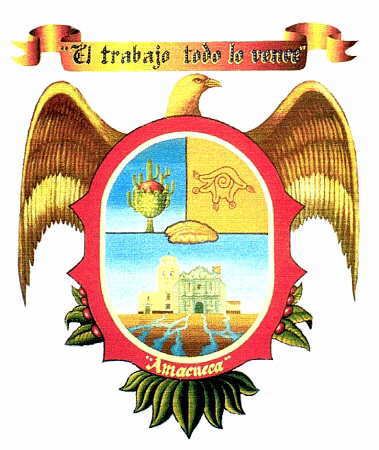 ADMINISTRACION 2015-2018EN LO REFERENTE A LOS PROGRAMAS DE SAGARPA TODAVIA NO SE HAN ABIERTO VENTANILLAS, SE ESTA A LA ESPERA DE DICHOS, POR ESO NO HA SUBIDO INFORMACION DETALLADA TODAVIA.